Medindo Distâncias com Ultrassom Neste exemplo vamos fazer leitura de distância usando o módulo ultrassom hc-sr04. No kit ARM há somente uma entrada para este tipo de sensor, entretanto é possível ler mais de um sensor ao mesmo tempo utilizando outras portas IO do ARM. 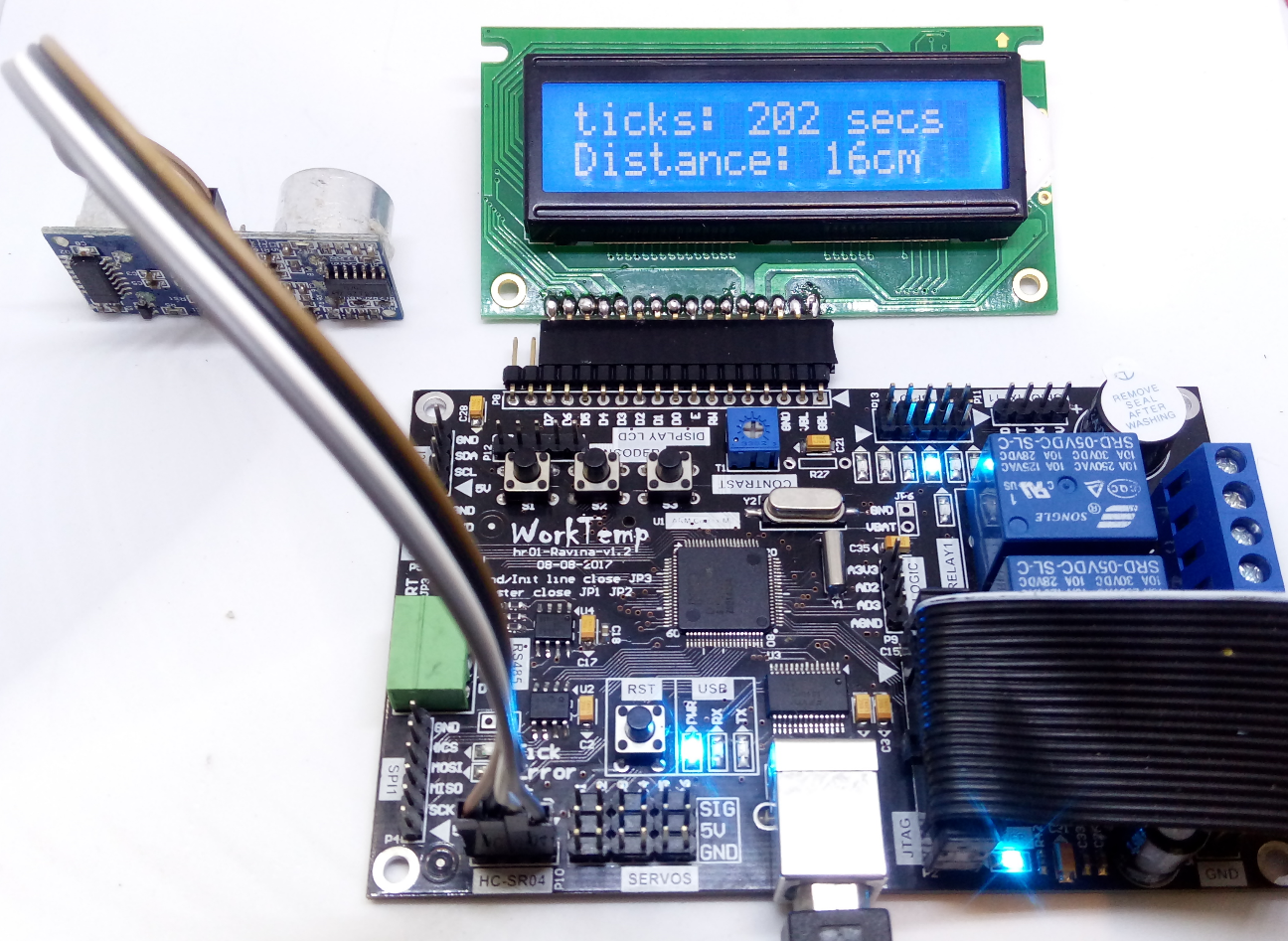 Conexão com o Kit ARMNo kit ARM o conector P10 é dedicado para uso deste módulo de sensor, conecte respeitando os sinais e a tensão de alimentação como descrito na seguinte tabela:Programa ExemploAbra o exemplo da pasta “sensor ultrasonic module hc-sr04” com o Eclipse: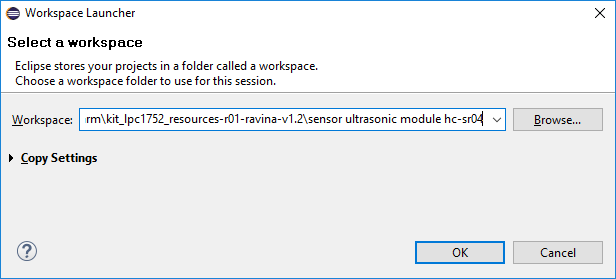 Geralmente usamos o sensor de ultrassom junto com uso de servos motores, então foi criada uma biblioteca chamada servus.c que gerencia os dois tipos de dispositivos. A biblioteca servus.c requer um timer dedicado do processador para controlar os tempos de acionamentos e leituras de distancias dos ultrassons, logo foi usado o timer1 do ARM. No makefile, na secção de inserção de fontes, foi incluindo as fontes o servus.c e timer1.c: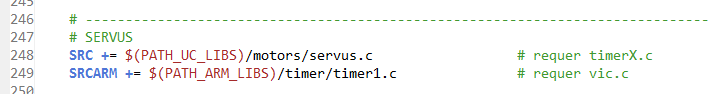 Em app.h foi adicionado a include do servus para usar as suas funções na aplicação: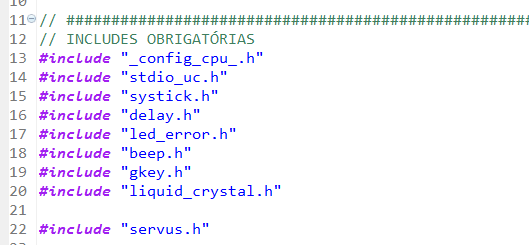 Em _config_cpu_servus.h determinamos a quantidade de módulos de ultrassom que o servus vai gerenciar, e quais são os pinos IOs do ARM que vão controlar os módulos: 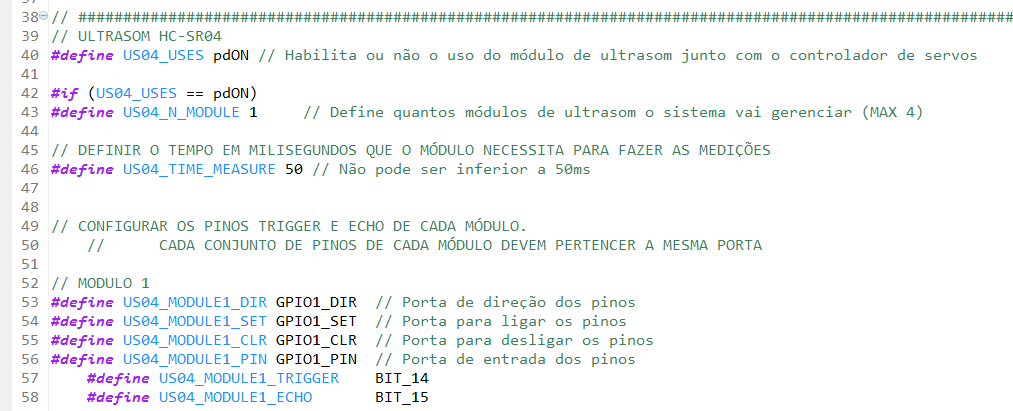 Em main.c dentro do int main(void), é inicializado o servus e especificamos para que as leituras dos sensores de ultrassom sejam feitas de forma continua, sem que seja necessário ficar enviado o comando de leituras: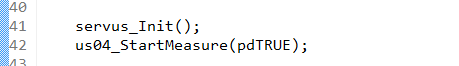 Em app_Process é lido o valor da distância do módulo 1 e mostrado o seu valor no display LCD: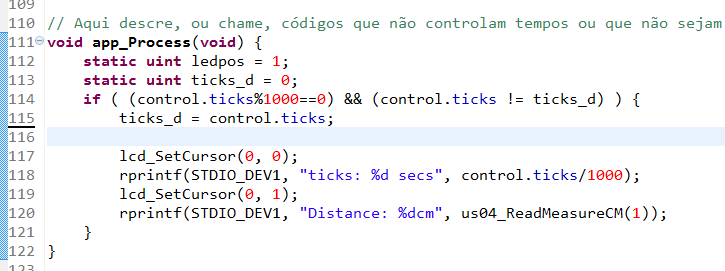 Compile e ExecuteCom tudo instalado e configurado, compile a aplicação, grave e execute no ARM. Após a execução os valores das distâncias serão mostrados no display texto LCD.MóduloConectorPino ARM5VP10 pino 1TriggerP10 pino 270 (P1_14)EchoP10 pino 369 (P1_15)GNDP10 pino 4